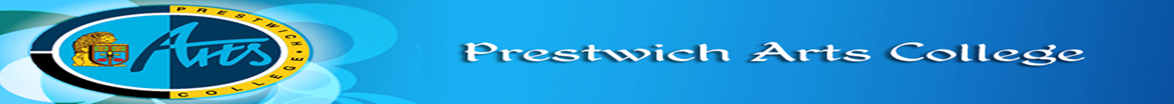 Person Specification - Examinations and Deputy Cover OfficerAttributesEssentialDesirableAssessment Qualifications : Qualifications : Qualifications : Qualifications : Evidence of relevant qualification or equivalent experienceXApplication Reference Experience: Experience: Experience: Experience: Working with an Examination Office or as an examinations Officer XApplicationInterviewObservationReference Working effectively within an administrative setting and managing own workloadXApplicationInterviewObservationReference Use of complex databases and data inputtingXApplicationInterviewObservationReference Use of Excel and creation of spreadsheets including the use of formulaeXApplicationInterviewObservationReference Working effectively within a school environmentXApplicationInterviewObservationReference Use of SIMS / Examination OrganiserXApplicationInterviewObservationReference Line management of a teamXApplicationInterviewObservationReference Knowledge and Skills: Knowledge and Skills: Knowledge and Skills: Knowledge and Skills: Ability to adopt a variety of leadership and management stylesXApplicationInterviewObservationReference  Creative approach to problem solvingXApplicationInterviewObservationReference  High levels of ICT skills, particularly in the use of MS Office packagesXApplicationInterviewObservationReference  Excellent written and oral communication skills with internal and external  people at all levelsXApplicationInterviewObservationReference  Ability to deal with enquiries in a professional and sensitive mannerXApplicationInterviewObservationReference  Awareness of data protection and confidentialityXApplicationInterviewObservationReference  Ability to prioritise own workload and work to deadlinesXApplicationInterviewObservationReference  Ability to maintain standards under pressureXApplicationInterviewObservationReference  Capacity to take responsibility and show initiativeXApplicationInterviewObservationReference  Exceptional organisational skills and accuracyXApplicationInterviewObservationReference  Excellent team working skillsXApplicationInterviewObservationReference  The ability to build and develop excellent relationships with external agencies XApplicationInterviewObservationReference  Good research and resourcing skillsXApplicationInterviewObservationReference  Ability to understand and manage numerate data to produce statistics for  senior management and line managersXApplicationInterviewObservationReference  Knowledge of Safeguarding responsibilities in school or a willingness to take   part in statutory and non-statutory training XApplicationInterviewObservationReference  Personal Qualities: Personal Qualities: Personal Qualities: Personal Qualities:Commitment to high standardsXApplicationInterviewObservationReferenceAdaptable, flexible and creativeXApplicationInterviewObservationReferenceAbility to work to deadlinesXApplicationInterviewObservationReferenceEnthusiasticXApplicationInterviewObservationReferenceDiscreet, confidential and professional mannerXApplicationInterviewObservationReferenceAbility to work as part of a team and lead the team forwardXApplicationInterviewObservationReferenceProactively generates positive working relationshipsXApplicationInterviewObservationReferenceAbility to inspire, support and energise others to achieve a common purposeXApplicationInterviewObservationReferenceAbility to relate well to children, young people and adultsXApplicationInterviewObservationReferenceCommitment to regular and on-going professional developmentXApplicationInterviewObservationReferenceAbility to demonstrate and promote good practice in line with the ethos of the ethos of the CollegeXApplicationInterviewObservationReferenceUnderstanding and recognition of the principles of equality and diversityXApplicationInterviewObservationReferenceCommitment to the safeguarding and welfare of all studentsXApplicationInterviewObservationReference